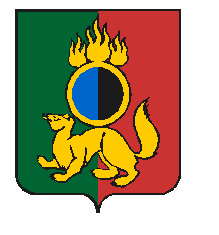 ГЛАВА ГОРОДСКОГО ОКРУГА ПЕРВОУРАЛЬСКРАСПОРЯЖЕНИЕг. ПервоуральскО внесении изменений в распоряжение Главы городского округа Первоуральск от 20 августа 2020 года № 147 «О выполнении муниципальных компонентов региональных составляющих национальных проектов, установленных городскому округу Первоуральск»В соответствии с протоколом заседания Совета при Губернаторе Свердловской области по приоритетным стратегическим проектам Свердловской области 
от 11 сентября 2019 года №23, протоколом совещания у Губернатора Свердловской области с главами муниципальных образований расположенных на территории Свердловской области, по реализации национальных проектов от 06 декабря 2019 года 
№ 33-ЕК,  протоколом итогов заочного голосования членов Проектного комитета Свердловской области от 17 июля 2020 года № 9:Внести изменение в распоряжение Главы городского округа Первоуральск от 20 августа 2020 года № 147 «О выполнении муниципальных компонентов региональных составляющих национальных проектов, установленных городскому округу Первоуральск» изложив приложение 1 в новой редакции согласно приложению к настоящему распоряжению.Настоящее распоряжение разместить на официальном сайте городского округа Первоуральск. Контроль за исполнением настоящего распоряжения возложить на заместителя Главы Администрации городского округа Первоуральск по финансово-экономической политике.Глава городского округа Первоуральск						И.В. Кабец24.09.2020№162